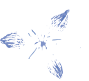 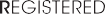 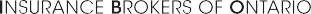 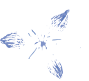 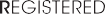 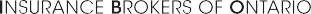 Individual P & C Managing General Agent Firm Undertaking401 Bay Street, Suite 1200P.O. Box 45 Toronto, ON M5H 2Y4416 365 19001 800 265 3097www.ribo.comName: ___________________________Brokerage Name:_______________________________							, (member firm) hereby voluntarily seek registration as a General Insurance MGA with RIBO As a RIBO licensee, the firm undertakes that:It will act solely in the capacity of a managing general agency and will not deal with any member of the public, the insured or the potential insured in carrying on business in Ontario.It will not permit any of its employees and representatives to hold themselves out to the public, the insured or the potential insured in carrying on business in Ontario.The firm will comply with all of the provisions of the Registered Insurance Brokers Act, its Regulations, By-Laws and all rules, policies and procedures.The firm undertakes and agrees to comply with the provisions of the Code of Conduct and the provisions that relate to acts of misconduct all of which are set out in Sections 14 and 15 of Regulation 991. It will maintain its books and records in accordance with RIBO requirements.        Signature of Principal Broker Applicant				         Date